грымець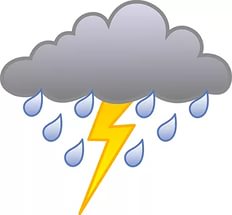 секунда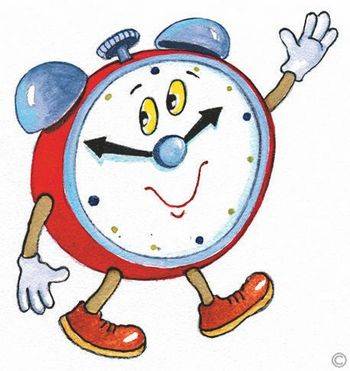 уверсе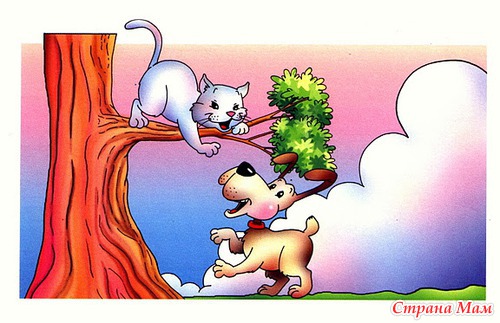 унізеберэт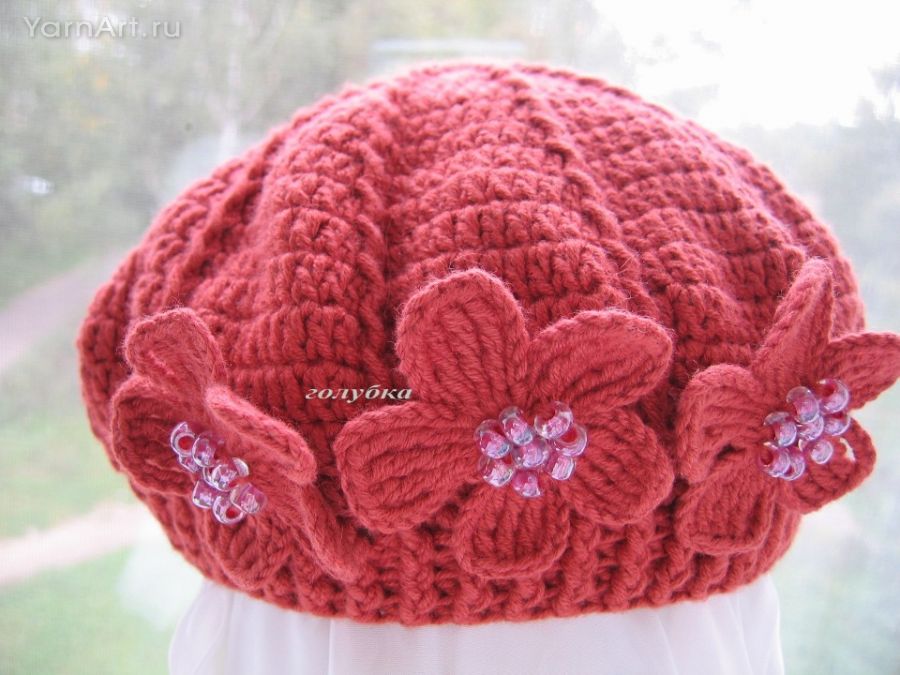 вуліца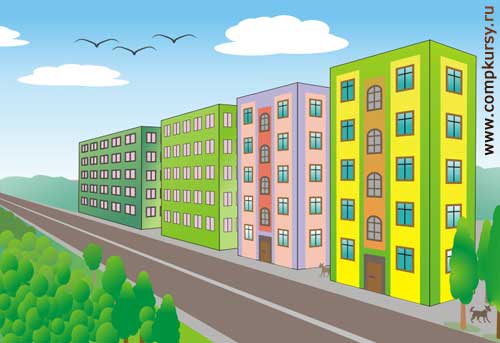 дошка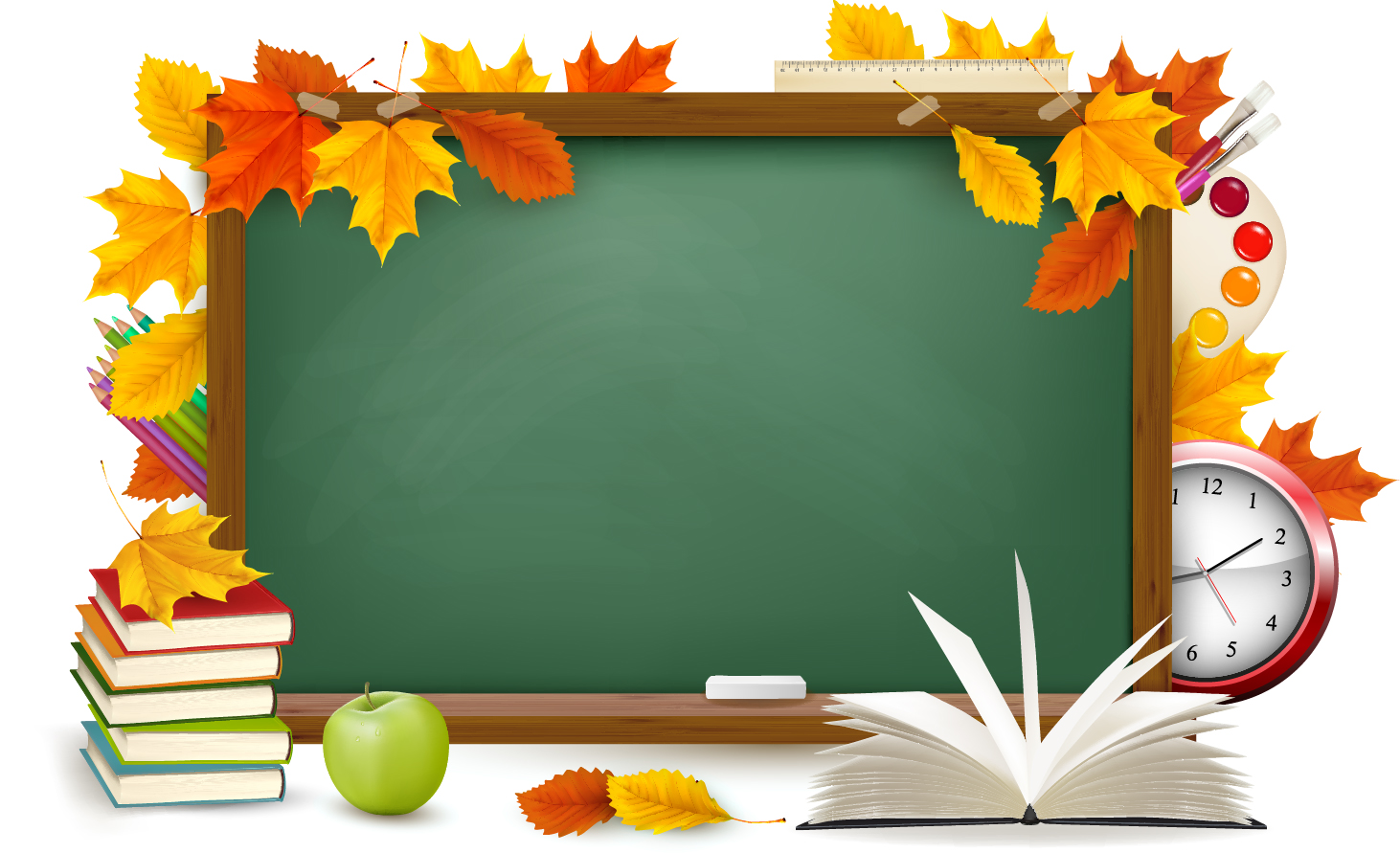 памочнік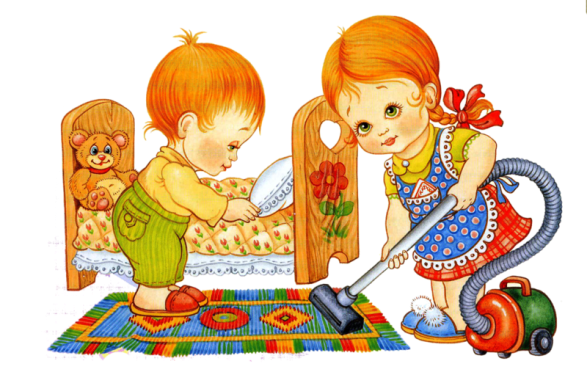 балерына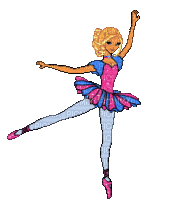 плывец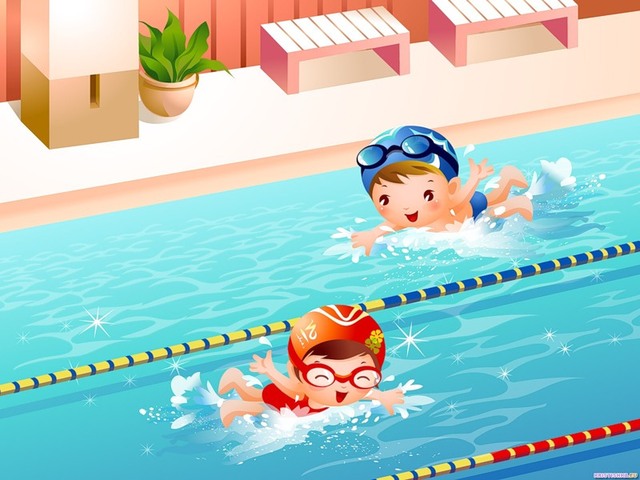 бервяно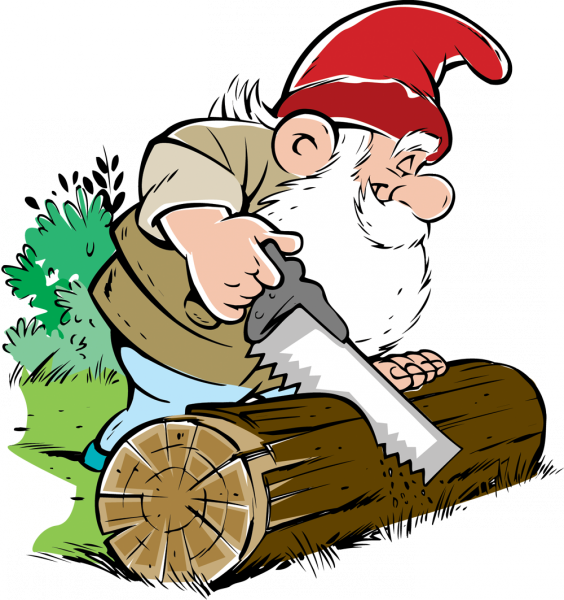 подпіс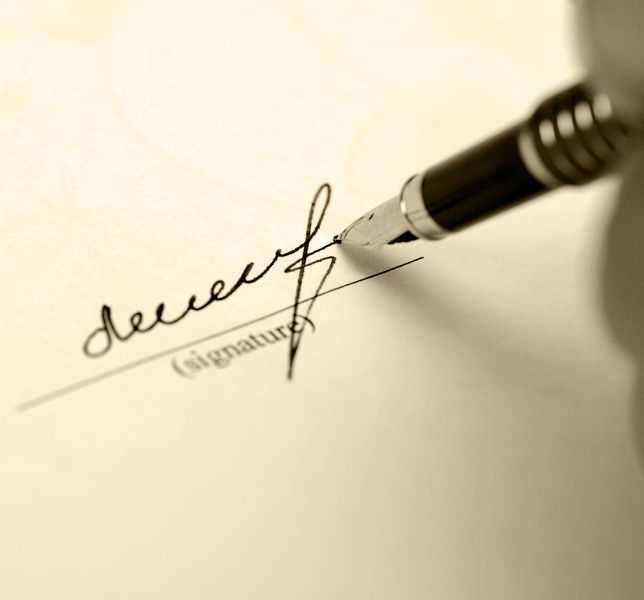 калектыў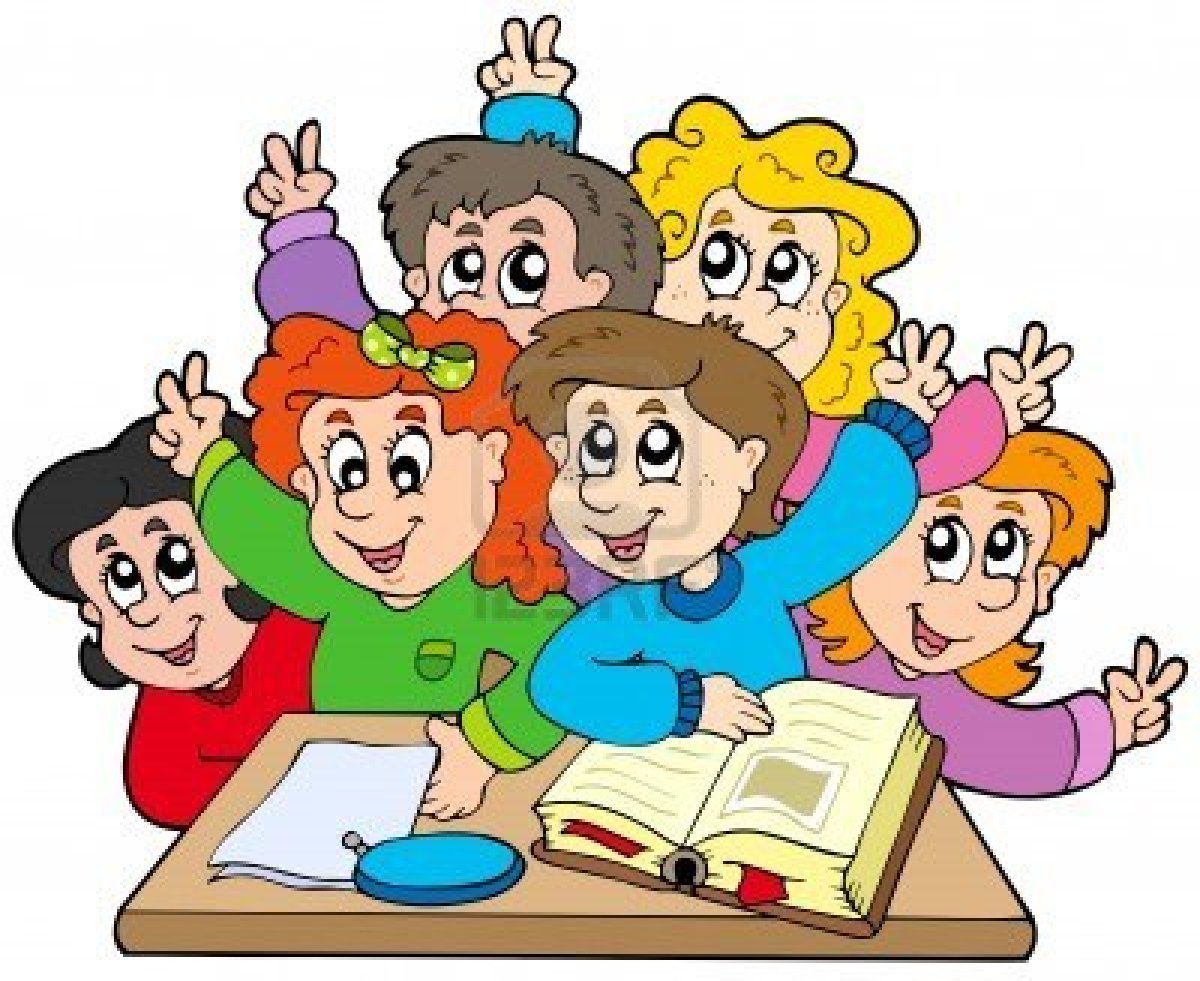 дэлегацыяаб’язджаць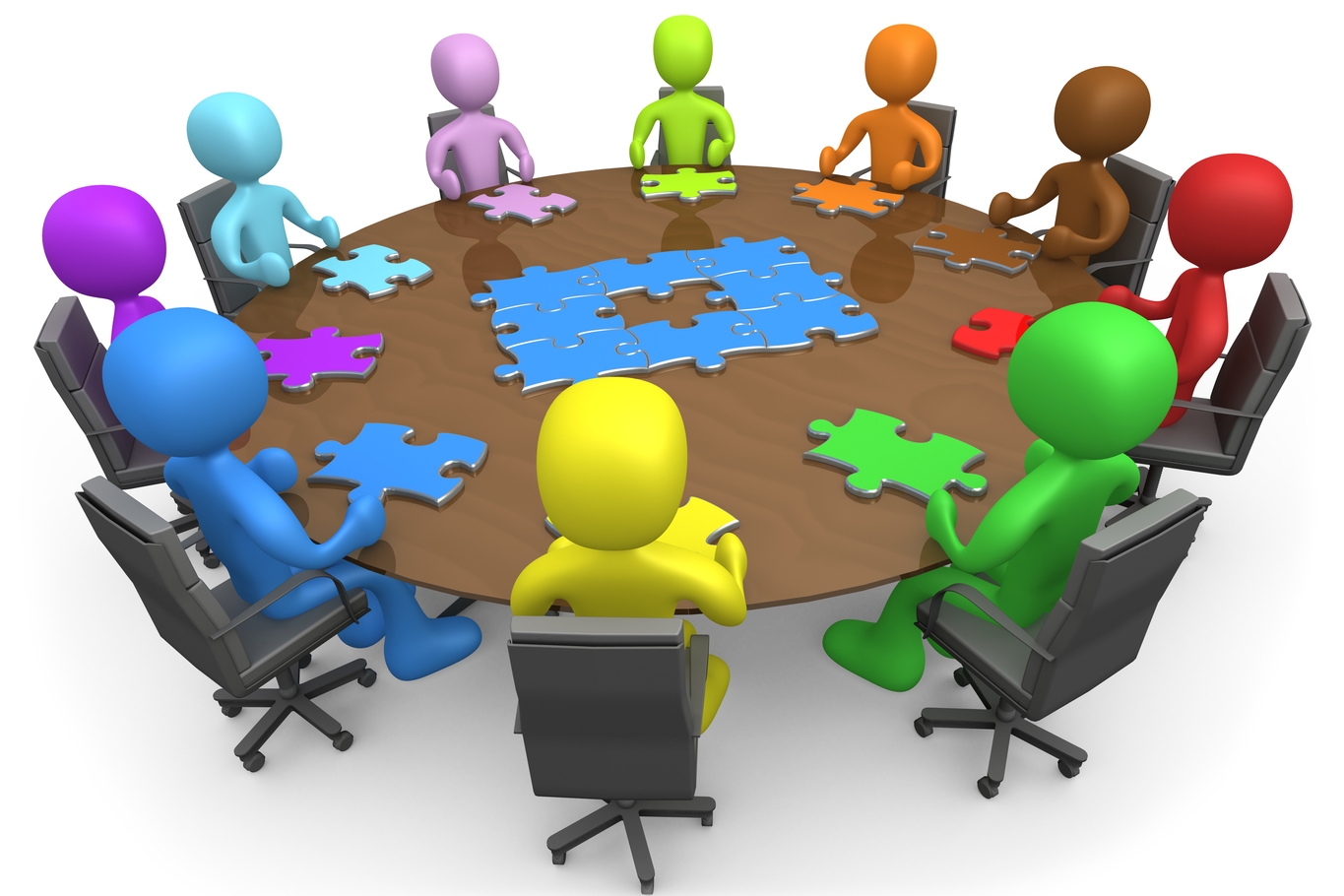 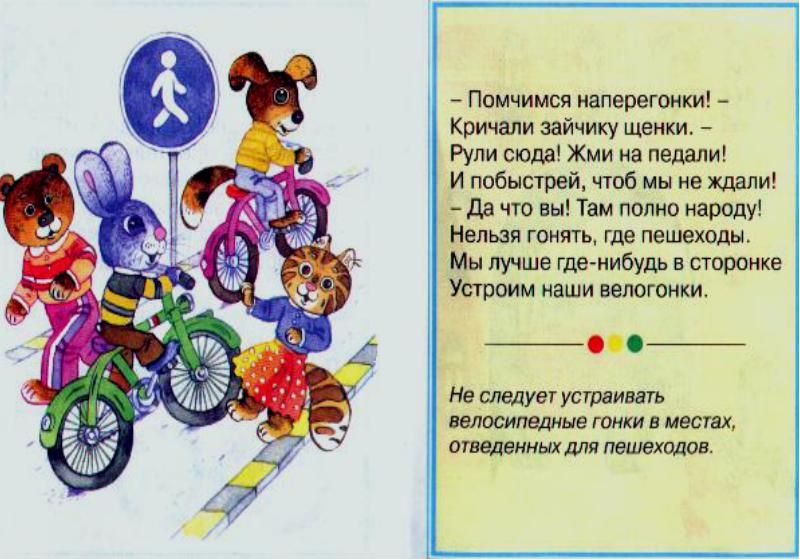 услыхахвотна